                                         Қысқа мерзімді сабақ жоспарСАБАҚ: САБАҚ: Мектеп: Ақшиман НОББММектеп: Ақшиман НОББМКүні: 2 маусымКүні: 2 маусымМұғалімнің аты-жөні: Ахметов Рысбек КурмановичМұғалімнің аты-жөні: Ахметов Рысбек КурмановичСынып: 5 Бөлім 1. Таза мінсіз асыл сөзСынып: 5 Бөлім 1. Таза мінсіз асыл сөзҚатысқан оқушылар саны: 9Қатыспағандар:0Сабақтың тақырыбы (Бөлімше)Сабақтың тақырыбы (Бөлімше) «Асанқайғының жерге айтқан сыны» аңызы «Асанқайғының жерге айтқан сыны» аңызыОсы сабақ  арқылы жүзеге асатын оқу мақсаттарыОсы сабақ  арқылы жүзеге асатын оқу мақсаттары-әдеби шығарманың тақырыбы мен идеясын анықтау-әдеби шығарманың тақырыбы мен идеясын анықтауСабақтың мақсаттарыСабақтың мақсаттарыбарлық оқушылар: жалпы мазмұнын түсіне алады, тақырыбы мен идесын аша алады.оқушылардың көпшілігі орындай алады: өз көзқарасын білдіре алады. кейбір оқушылар орындай алады: ойын жүйелі түрде жеткізеді.барлық оқушылар: жалпы мазмұнын түсіне алады, тақырыбы мен идесын аша алады.оқушылардың көпшілігі орындай алады: өз көзқарасын білдіре алады. кейбір оқушылар орындай алады: ойын жүйелі түрде жеткізеді.Бағалау критерийлеріБағалау критерийлері- әдеби шығарманың мазмұнын түсінеді- әдеби шығарманың тақырыбы мен идеясын анықтай алады.- әдеби шығарманың мазмұнын түсінеді- әдеби шығарманың тақырыбы мен идеясын анықтай алады.Тілдік мақсаттар Тілдік мақсаттар                 Оқушылар орындай алады-оқылым старегияларды қолдана алады;-мәтіндегі негізгі ақпаратты табады;-өз пікірін айтады;          Мәтінге қатысты сөздік қор мен терминдер;    -Асанқайғы, желмая,тау, өзен, Сарыарқа, Баянауыл,                Оқушылар орындай алады-оқылым старегияларды қолдана алады;-мәтіндегі негізгі ақпаратты табады;-өз пікірін айтады;          Мәтінге қатысты сөздік қор мен терминдер;    -Асанқайғы, желмая,тау, өзен, Сарыарқа, Баянауыл,Құндылықтарға  баулуҚұндылықтарға  баулуЕлін қадірлеуге, жердің қадір-қасиетін білуге, отансүйгіштікке баулуЕлін қадірлеуге, жердің қадір-қасиетін білуге, отансүйгіштікке баулуПәнаралық байланысПәнаралық байланысТарих пәнімен, дүниетану пәніменТарих пәнімен, дүниетану пәніменАлдыңғы білімАлдыңғы білім-Әдеби шығарманың жанрына қарай сюжеттік дамуын сипаттай алады.-Әдеби шығарманың жанрына қарай сюжеттік дамуын сипаттай алады.Жоспарланатын уақытЖоспарланған  жаттығуларЖоспарланған  жаттығуларДереккөздерСабақтың басы                      БасталуыАмандасамын, психологиялық  ахуал туғызамын.Ол үшін   «Шаттық шеңбер» құрып, бір-біріне ізгі  тілектерін тілейді.   Сыныпты  су, тау аттары жазылған қима қағаздар арқылы үш топқа бөлемін .(Каспий, Балқаш, Алакөл, Ертіс, Есіл, Жайық, Баянауыл, Көкшетау, Қарқаралы)	 (5 минут)Амандасамын, психологиялық  ахуал туғызамын.Ол үшін   «Шаттық шеңбер» құрып, бір-біріне ізгі  тілектерін тілейді.   Сыныпты  су, тау аттары жазылған қима қағаздар арқылы үш топқа бөлемін .(Каспий, Балқаш, Алакөл, Ертіс, Есіл, Жайық, Баянауыл, Көкшетау, Қарқаралы)	 (5 минут)Қима қағаз Сабақтың ортасы         Білу, түсіну           ҚолдануЖинақтауБағалау1) Миға шабуыл(3 минут)Саралау тапсырмасы: Ерекше қажетті: тірек сөздер беремін. қасиет, ерешелік, артықшылық2)Мәтінді ДЖИГСО тәсілі арқылы бөлемін. Топтар түсінген мәтіндер бойынша бір-біріне мазмұндайды. Содан кейін   топтар  бір-бірін өзара «Бағдаршам» арқылы бағалайды.(15 минут)3)«Балық қаңқасы» тәсілі арқылы аңызда берілген жер аттары мен оған берген сипаттамаларды жазып шығады.(7 минут)«Екі жұлдыз, бір тілек» әдісі арқылы бағалайды.4) 3 минуттық эссе жазу. Ерекше қабілетті оқушылар шағын эссе жаза отырып, өз туған жерлеріне  сын айтады.Саралау тапсырмасы.Ерекше қажеттілігі бар оқушыларға: 5 минут«Сэндвич» әдісі арқылы бірін-бірі бағалайды.1) Миға шабуыл(3 минут)Саралау тапсырмасы: Ерекше қажетті: тірек сөздер беремін. қасиет, ерешелік, артықшылық2)Мәтінді ДЖИГСО тәсілі арқылы бөлемін. Топтар түсінген мәтіндер бойынша бір-біріне мазмұндайды. Содан кейін   топтар  бір-бірін өзара «Бағдаршам» арқылы бағалайды.(15 минут)3)«Балық қаңқасы» тәсілі арқылы аңызда берілген жер аттары мен оған берген сипаттамаларды жазып шығады.(7 минут)«Екі жұлдыз, бір тілек» әдісі арқылы бағалайды.4) 3 минуттық эссе жазу. Ерекше қабілетті оқушылар шағын эссе жаза отырып, өз туған жерлеріне  сын айтады.Саралау тапсырмасы.Ерекше қажеттілігі бар оқушыларға: 5 минут«Сэндвич» әдісі арқылы бірін-бірі бағалайды.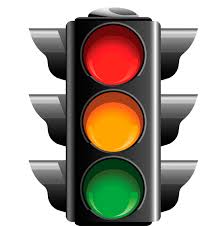 Постер